Publicado en  el 12/01/2017 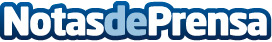 La Comunidad murciana ha anunciado que convocará la 'Cuota cero' para beneficiar a los jóvenes autónomos de menos de 30 años La Región de Murcia es pionera en este tipo de programas y medidas y trabaja para un mejor desarrollo de los jóvenes a nivel local Datos de contacto:Nota de prensa publicada en: https://www.notasdeprensa.es/la-comunidad-murciana-ha-anunciado-que_1 Categorias: Sociedad Murcia Emprendedores Ciberseguridad http://www.notasdeprensa.es